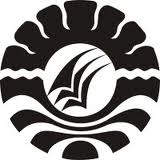 SKRIPSIEFEKTIFITAS PELAKSANAAN PROGRAM KETERAMPILAN MEMBUAT KERAMIK PADA KELOMPOK BELAJAR MASALLENG RAYA DI KELURAHAN TAKALAR KECAMATAN MAPPAKA SUNGGUKABUPATEN TAKALARIRMAWATIJURUSAN PENDIDIKAN LUAR SEKOLAHFAKULTAS ILMU PENDIDIKANUNIVERSITAS NEGERI MAKASSAR2013